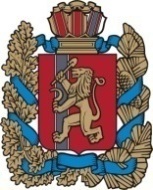 Благовещенский сельский Совет депутатовИрбейского района Красноярского края РЕШЕНИЕ22.12.2021г                               с. Благовещенка                                       № 35Об утверждении проекта решения Благовещенского сельского Совета депутатов «О внесении изменений и дополнений в устав Благовещенского сельсовета Ирбейского района Красноярского края»        В целях приведения устава Благовещенского сельсовета Ирбейского района Красноярского края в соответствие с действующим законодательством Российской Федерации, Благовещенский сельский Совет депутатов РЕШИЛ:1. Утвердить проект решения Благовещенского сельского Совета депутатов «О внесении изменений и дополнений в устав Благовещенского сельсовета Ирбейского района Красноярского края» (прилагается).2. Опубликовать проект решения в информационном бюллетене «Вестник Благовещенского сельсовета» и на официальном сайте администрации Благовещенского сельсовета (http:// blago-663667.bdu.su).3. Контроль за выполнением решения возложить на главу Благовещенского сельсовета Гуменко Д.Л.4. Решение вступает в силу в день, следующий за днем его официального опубликования в информационном бюллетене «Вестник Благовещенского сельсовета».И.О.председателя Благовещенского                              Глава                                                                                    сельского Совета депутатов                                Благовещенского  сельсовета______________ И.В.Ушакова                          ____________ Д.Л.Гуменко                                                                                               УТВЕРЖДЕНрешением Благовещенского сельского Совета депутатов от              № «О внесении изменений и дополнений в устав Благовещенского сельсовета Ирбейского района Красноярского края»В целях приведения Устава Благовещенского сельсовета Ирбейского района Красноярского края в соответствие с требованиями федерального и краевого законодательства, руководствуясь статьями 74,75 Устава Благовещенского сельсовета Ирбейского района Красноярского края, Благовещенский сельский Совет депутатов РЕШИЛ:1. Внести в Устав Благовещенского сельсовета Ирбейского района Красноярского края следующие изменения:1.1. абзац первый статьи 2 изложить в следующей редакции:«Благовещенский сельсовет Ирбейского района (далее по тексту Устава также  - сельсовет, поселение, муниципальное образование) является в соответствии с Федеральным законом  от 06.10.2003 № 131-ФЗ «Об общих принципах организации местного самоуправления в Российской Федерации» самостоятельным муниципальным образованием, находящимся в границах Ирбейского района Красноярского края, местное самоуправление в котором осуществляется в соответствии с Конституцией Российской Федерации, федеральными законами, Уставом и законами Красноярского края и настоящим Уставом.»;1.2. пункт 8 статьи 6 после слов «в течение 15 дней» дополнить словами «со дня их подписания»;1.3. в пункте 1 статьи 8.1 слова «наделяются» заменить словом «обладают»;1.4. в статье 9:- подпункт 9 пункта 1 изложить в следующей редакции:«9) утверждение правил благоустройства территории поселения, осуществление муниципального контроля в сфере благоустройства, предметом которого является соблюдение правил благоустройства территории поселения, требований к обеспечению доступности для инвалидов объектов социальной, инженерной и транспортной инфраструктур и предоставляемых услуг, организация благоустройства территории поселения в соответствии с указанными правилами;»; - подпункт 15 пункта 1 изложить в следующей редакции:«15) дорожная деятельность в отношении автомобильных дорог местного значения в границах населенных пунктов поселка и обеспечение безопасности дорожного движения на них, включая создание и обеспечение функционирования парковок (парковочных мест), осуществление муниципального контроля на автомобильном транспорте, городском наземном электрическом транспорте и в дорожном хозяйстве в границах населенных пунктов поселка, организация дорожного движения, а также осуществление иных полномочий в области использования автомобильных дорог и осуществления дорожной деятельности в соответствии с законодательством Российской Федерации;»;- пункт 2 после слов «осуществления части» дополнить словом «своих»; - пункт 3 после слов «Соглашение о передаче» дополнить словами «части своих»; - пункт 4 после слов «соглашение о передаче» дополнить словами «осуществления части своих»; 1.5. в пункте 10 статьи 12 слово «(обнародованию)» исключить;1.6. в статье 13:- в пункте 2 после слов «установления итогов» дополнить словом «голосования»;- в пункте 3 после слова «Итоги» дополнить словом «муниципальных»;1.7. пункт 1 статьи 13.1 изложить в следующей редакции:«1. Для организации подготовки и проведения муниципальных выборов, местного референдума, голосования по отзыву депутата, голосования по вопросам изменения границ поселения, преобразования поселения формируется Избирательная комиссия поселения.»;1.8. в пункте 6 статьи 14 слова «(обнародованию)», «(обнародования)» исключить;1.9. статью 15 дополнить пунктом 3.1 следующего содержания:«3.1. Голосование по вопросам изменения границ поселения, преобразования поселения назначается Советом депутатов сельсовета и проводятся в порядке, установленном федеральным законом и принимаемым в соответствии с ним законом Красноярского края для проведения местного референдума, с учетом особенностей, установленных Федеральным законом  от 06.10.2003 № 131-ФЗ. При этом положения федерального закона, закона Красноярского края, запрещающие проведение агитации государственными органами, органами местного самоуправления, лицами, замещающими государственные или муниципальные должности, а также положения, определяющие юридическую силу решения, принятого на референдуме, не применяются.»;1.10. пункты 3, 4 статьи 17 изложить в следующей редакции:«3. Порядок организации и проведения публичных слушаний определяется нормативными правовыми актами представительного органа в соответствии с частью 4 статьи 28 Федерального закона от 06.10.2003 № 131-ФЗ «Об общих принципах организации местного самоуправления в Российской Федерации».4. По проектам правил благоустройства территорий, проектам, предусматривающим внесение изменений в утвержденные правила благоустройства территорий проводятся публичные слушания в соответствии с законодательством о градостроительной деятельности.»; 1.11. в статье 18:- пункт 1 изложить в следующей редакции:«1. Для обсуждения вопросов местного значения, информирования населения о деятельности органов и должностных лиц местного самоуправления, обсуждения вопросов внесения инициативных проектов и их рассмотрения, на части территории поселения могут проводиться собрания граждан либо на всей территории поселения – конференции граждан (собрания делегатов).»;- пункт 2 дополнить абзацем вторым следующего содержания:«В собрании граждан по вопросам внесения инициативных проектов и их рассмотрения вправе принимать участие жители соответствующей территории, достигшие шестнадцатилетнего возраста. Порядок назначения и проведения собрания граждан в целях рассмотрения и обсуждения вопросов внесения инициативных проектов определяется нормативным правовым актом Совета депутатов поселения»;- в пункте 4 слово «(обнародованию)» исключить;1.12. в статье 20:- пункт 3 дополнить подпунктом 3 следующего содержания:«3) жителей сельсовета или его части, в которых предлагается реализовать инициативный проект, достигших шестнадцатилетнего возраста, - для выявления мнения граждан о поддержке данного инициативного проекта.»;- пункт 4 изложить в следующей редакции:«4. Решение о назначении опроса граждан принимается Советом депутатов поселения. Для проведения опроса граждан может использоваться официальный сайт муниципального образования в информационно-телекоммуникационной сети Интернет. В решении о назначении опроса граждан устанавливаются:1) дата и сроки проведения опроса;2) формулировка вопроса (вопросов), предлагаемого (предлагаемых) при проведении опроса;3) методика проведения опроса;4) форма опросного листа;5) минимальная численность жителей поселения, участвующих в опросе;6) порядок идентификации участников опроса в случае проведения опроса граждан с использованием официального сайта муниципального образования в информационно-телекоммуникационной сети Интернет.»;- пункт 5 дополнить предложением следующего содержания:«В опросе граждан по вопросу выявления мнения граждан о поддержке инициативного проекта вправе участвовать жители муниципального образования или его части, в которых предлагается реализовать инициативный проект, достигшие шестнадцатилетнего возраста.»;- в пункте 7 слово «(обнародованию)» исключить;- подпункт 1 пункта 8 после слов «местного самоуправления сельсовета» дополнить словами «или жителей муниципального образования;»;1.13. пункт 4 статьи 21.1 дополнить подпунктом 4.1 следующего содержания:«4.1) вправе выступить с инициативой о внесении инициативного проекта по вопросам, имеющим приоритетное значение для жителей сельского населенного пункта.»;1.14. в подпункте 1 пункта 1 статьи 21.2 после слов «границ сельсовета» дополнить словами «(муниципального района)»;1.15. главу 2 дополнить статьей 21.3 следующего содержания:«Статья 21.3. Инициативные проекты1. В целях реализации мероприятий, имеющих приоритетное значение для жителей муниципального образования или его части, по решению вопросов местного значения или иных вопросов, право решения которых предоставлено органам местного самоуправления, в местную администрацию может быть внесен инициативный проект. Порядок определения части территории сельсовета, на которой могут реализовываться инициативные проекты, устанавливается нормативным правовым актом Совета депутатов поселения.2. С инициативой о внесении инициативного проекта вправе выступить инициативная группа численностью не менее десяти граждан, достигших шестнадцатилетнего возраста и проживающих на территории соответствующего населенного пункта, органы территориального общественного самоуправления (далее - инициаторы проекта). Минимальная численность инициативной группы может быть уменьшена нормативным правовым актом Советом депутатов поселения. 3. Порядок выдвижения, внесения, обсуждения, рассмотрения инициативных проектов, а также проведения их конкурсного отбора устанавливается Советом депутатов поселения.»;1.16. в пункте 4 статьи 22 слово «общие» исключить;1.17. в статье 24:- в наименовании слова «Общие собрания» заменить словом «Собрания»;- пункт 2 дополнить подпунктом 7 следующего содержания:«7) обсуждение инициативного проекта и принятие решения по вопросу о его одобрении.»;1.18. статью 25 дополнить пунктом 3 следующего содержания:«3. Органы территориального общественного самоуправления могут выдвигать инициативный проект в качестве инициаторов проекта.»;1.19. подпункт 2 пункта 1 статьи 28 изложить в следующей редакции:«2) принятия Советом депутатов решения о самороспуске, за которое проголосовало не менее двух третей депутатов от установленной численности Совета, при этом указанное решение не может быть принято ранее, чем через год с начала осуществления Советом своих полномочий;»;1.20. в пункте 2 статьи 29 слова «и иных подведомственных Главе поселения органов местного самоуправления» исключить;1.21. в подпункте 8 пункта 3 статьи 29.1 слова (и является распорядителем по этим счетам) исключить;1.22. в статье 30:- пункт 2 начинающийся со слов «2. Совет созывается» изложить в следующей редакции:«2. Совет созывается на свои сессии не реже 1 раза в три месяца председателем Совета депутатов поселения.Вновь избранный Совет собирается на первое заседание в течение 30 дней со дня избрания Совета в правомочном составе.»;- пункт 2 начинающийся со слов «2. Совет депутатов заслушивает» считать пунктом 2.1;1.23. в пунктах 2, 3 пункта 3 статьи 32 слова «местной администрации» исключить;1.24. абзац первый статьи 34 исключить;1.25. в статье 35:- подпункт 7 пункта 1 изложить в следующей редакции:«7) прекращения гражданства Российской Федерации либо гражданства иностранного государства - участника международного договора Российской Федерации, в соответствии с которым иностранный гражданин имеет право быть избранным в органы местного самоуправления, наличия гражданства (подданства) иностранного государства либо вида на жительство или иного документа, подтверждающего право на постоянное проживание на территории иностранного государства гражданина Российской Федерации либо иностранного гражданина, имеющего право на основании международного договора Российской Федерации быть избранным в органы местного самоуправления, если иное не предусмотрено международным договором Российской Федерации;»;- в пункте 4 слова «, если иное не установлено законодательством» исключить;1.25. в статье 38:- подпункт 1.4 пункта 1 изложить в следующей редакции:«1.4) получение в установленном порядке информации и материалов, необходимых для исполнения полномочий;»;- пункт 1 дополнить подпунктом 1.10 следующего содержания:«1.10) предоставление служебного жилого помещения, а в случае невозможности предоставления служебного жилого помещения - возмещение расходов по найму жилого помещения, на период исполнения полномочий.»;1.26. пункт 5 дополнить абзацем следующего содержания:«Минимальный размер пенсии за выслугу лет составляет 2000 рублей.»; 1.30. в статье 39.1:- пункт 1 дополнить подпунктом 6 следующего содержания:«6) компенсация, выплачиваемая депутату представительного органа в связи с освобождением его от производственных обязанностей и служебных обязанностей в соответствии с пунктом 2 настоящей статьи в размере 1000 рублей. - дополнить пунктом 2 следующего содержания:«2. Депутату Благовещенского Совета депутатов для осуществления своих полномочий на непостоянной основе гарантируется сохранение места работы (должности) на период, продолжительность которого составляет в совокупности не менее двух рабочих дней в месяц. Освобождение от выполнения производственных или служебных обязанностей депутата, осуществляющего свои полномочия на непостоянной основе, производится по заявлению депутата в порядке, установленном Советом депутатов Благовещенского сельсовета.»;1.27. подпункт 8 пункта 2 статьи 42 изложить в следующей редакции:«8) прекращения гражданства Российской Федерации либо гражданства иностранного государства - участника международного договора Российской Федерации, в соответствии с которым иностранный гражданин имеет право быть избранным в органы местного самоуправления, наличия гражданства (подданства) иностранного государства либо вида на жительство или иного документа, подтверждающего право на постоянное проживание на территории иностранного государства гражданина Российской Федерации либо иностранного гражданина, имеющего право на основании международного договора Российской Федерации быть избранным в органы местного самоуправления, если иное не предусмотрено международным договором Российской Федерации;»;1.28. в статье 42.1:- пункты 11, 12 исключить;- абзац второй пункта 17 исключить;1.29. в пункте 1 статьи 43:- подпункт 11 исключить;- подпункт 13 изложить в следующей редакции:«13) утверждает штатное расписание, организует работу с кадрами в администрации, их аттестацию, получение профессионального образования и дополнительного профессионального образования;»;1.30. пункт 2 статьи 44 изложить в следующей редакции:«2. В случае временного отсутствия главы поселения (отпуск, болезнь, командировка) его полномочия исполняет заместитель главы поселения, а в случае его отсутствия – иное должностное лицо местного самоуправления, определенное Советом депутатов.»;1.31. в пункте 1 статьи 49: - в подпункте 3 слова «и выполняет» исключить; - подпункт 4 исключить;- подпункт 7 исключить;1.32. статью 49.1 изложить в следующей редакции:«Статья 49.1. Муниципальный контроль1. Администрация сельсовета организует и осуществляет муниципальный контроль за соблюдением требований, установленных муниципальными правовыми актами, принятыми по вопросам местного значения, а в случаях, если соответствующие виды контроля отнесены федеральными законами к полномочиям органов местного самоуправления, также муниципальный контроль за соблюдением требований, установленных федеральными законами, законами Красноярского края.2. Финансирование деятельности по муниципальному контролю осуществляется из местного бюджета в порядке, определенном бюджетным законодательством.3. Порядок организации и осуществления муниципального контроля, полномочия контрольного органа устанавливаются положением о виде муниципального контроля, утверждаемым представительным органом муниципального образования.»;1.33. пункт 1 статьи 52 изложить в следующей редакции:«1. Должность муниципальной службы - должность в органе местного самоуправления, которая образуется в соответствии с уставом поселения, с установленным кругом обязанностей по обеспечению исполнения полномочий органа местного самоуправления или лица, замещающего муниципальную должность.»;1.34. в пункте 2 статьи 56 слова «муниципальной собственности» заменить словами «муниципального имущества»;1.35. статью 59 изложить в следующей редакции:«Статья 59. Местные налоги и сборы, средства самообложения граждан1. Местные налоги, сборы, а также льготы по их уплате устанавливаются сельским Советом депутатов в соответствии с Налоговым кодексом Российской Федерации.2. Под средствами самообложения граждан понимаются разовые платежи граждан, осуществляемые для решения конкретных вопросов местного значения. Размер платежей в порядке самообложения граждан устанавливается в абсолютной величине равным для всех жителей муниципального образования (населенного пункта (либо части его территории), входящего в состав поселения), за исключением отдельных категорий граждан, численность которых не может превышать 30 процентов от общего числа жителей муниципального образования (населенного пункта (либо части его территории), входящего в состав поселения) и для которых размер платежей может быть уменьшен.3. Вопросы введения и использования указанных в пункте 2 настоящей статьи разовых платежей граждан решаются на местном референдуме, а в случаях, предусмотренных пунктами 4 и 4.1 части 1 статьи 25.1 Федерального закона от 06.10.2003 № 131-ФЗ «Об общих принципах организации местного самоуправления в Российской Федерации», на сходе граждан.»;1.36. главу 8 дополнить статьей 65.1 следующего содержания:«Статья 65.1. Финансовое и иное обеспечение реализации инициативных проектов1. Источником финансового обеспечения реализации инициативных проектов, предусмотренных статьей 21.3  настоящего Устава, являются предусмотренные решением о местном бюджете бюджетные ассигнования на реализацию инициативных проектов, формируемые в том числе с учетом объемов инициативных платежей и (или) межбюджетных трансфертов из бюджета Красноярского края, предоставленных в целях финансового обеспечения соответствующих расходных обязательств муниципального образования.2. Под инициативными платежами понимаются денежные средства граждан, индивидуальных предпринимателей и образованных в соответствии с законодательством Российской Федерации юридических лиц, уплачиваемые на добровольной основе и зачисляемые в соответствии с Бюджетным кодексом Российской Федерации в местный бюджет в целях реализации конкретных инициативных проектов.3. В случае, если инициативный проект не был реализован, инициативные платежи подлежат возврату лицам (в том числе организациям), осуществившим их перечисление в местный бюджет. В случае образования по итогам реализации инициативного проекта остатка инициативных платежей, не использованных в целях реализации инициативного проекта, указанные платежи подлежат возврату лицам (в том числе организациям), осуществившим их перечисление в местный бюджет.Порядок расчета и возврата сумм инициативных платежей, подлежащих возврату лицам (в том числе организациям), осуществившим их перечисление в местный бюджет, определяется нормативным правовым актом представительного органа (решением схода граждан, осуществляющего полномочия представительного органа) муниципального образования.4. Реализация инициативных проектов может обеспечиваться также в форме добровольного имущественного и (или) трудового участия заинтересованных лиц.»;1.37. пункт 6 статьи 74 исключить;1.38. главу 12 дополнить статьей 76 следующего содержания:«Статья 76. Вступление в силу настоящего Устава и вносимых в него изменений и дополнений1. Настоящий Устав, муниципальный правовой акт о внесении изменений и дополнений в настоящий Устав подлежат официальному опубликованию после их государственной регистрации и вступают в силу со дня официального опубликования. Глава Благовещенского сельсовета  Ирбейского района Красноярского края обязан опубликовать в информационном бюллетене «Вестник Благовещенского сельсовета» зарегистрированные устав Благовещенского сельсовета Ирбейского района Красноярского края, муниципальный правовой акт о внесении изменений и дополнений в устав Благовещенского сельсовета Ирбейского района Красноярского края, в течение семи дней со дня поступления из Управления Министерства юстиции Российской Федерации по Красноярскому краю уведомления о включении сведений об уставе муниципального образования, решении о внесении изменений в устав муниципального образования в государственный реестр уставов муниципальных образований Красноярского края. 2. Действие подпункта 24 пункта 1 статьи 9 Устава приостановлено до 01.01.2022 г. в соответствии с Законом Красноярского края от 11.02.2021 № 11-4736 «О приостановлении действия подпункта «л» пункта 1 статьи 1 Закона края «О закреплении вопросов местного значения за сельскими поселениями Красноярского края».».2. Контроль за исполнением Решения возложить на главу Благовещенского сельсовета Д.Л.Гуменко.3. Настоящее Решение о внесении изменений и дополнений в Устав Благовещенского сельсовета Ирбейского района Красноярского края вступает в силу со дня официального опубликования в информационном бюллетене «Вестник Благовещенского сельсовета» и на официальном сайте администрации Благовещенского сельсовета (http:// blago-663667.bdu.su).	Глава Благовещенского сельсовета обязан опубликовать зарегистрированное Решение о внесении изменений и дополнений в Устав сельсовета, в течение семи дней со дня его поступления из Управления Министерства юстиции Российской Федерации по Красноярскому краю.Председателя Благовещенского                              Глава                                                                                    сельского Совета депутатов                                Благовещенского  сельсовета______________ Н.И.Боброва                          ____________ Д.Л.Гуменко